РЕЙДОВЫЕ КАТЕРА КОМПЛЕКСНОГО АВАРИЙНО-СПАСАТЕЛЬНОГО ОБЕСПЕЧЕНИЯ504ВОДОЛАЗНЫЕ КАТЕРА 505Корабельный состав по состоянию на 01.01.2017 г.РВК проекта 23040АО "Завод Нижегородский теплоход" г. Бор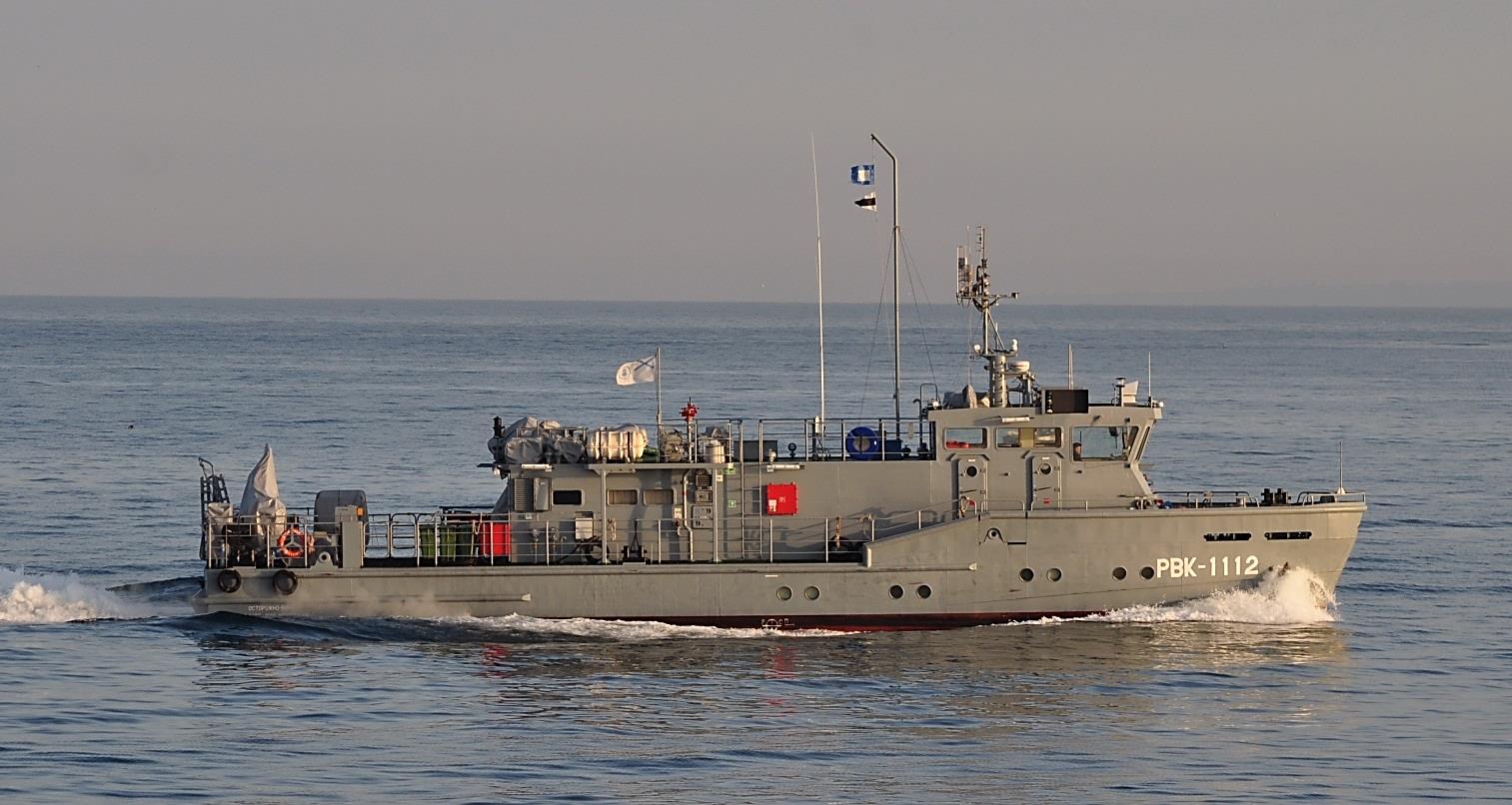 Корабельный состав по состоянию на 01.01.2017 г.РВК проекта 14157*АО "Судостроительный завод им. Октябрьской революции" г. Благовещенск*"Московский судостроительный и судоремонтный завод" г. Москва  +  "Верфь братьев Нобель" г. Рыбинск*"Канонерский судоремонтный завод" + "Северная верфь" г. Санкт-Петербург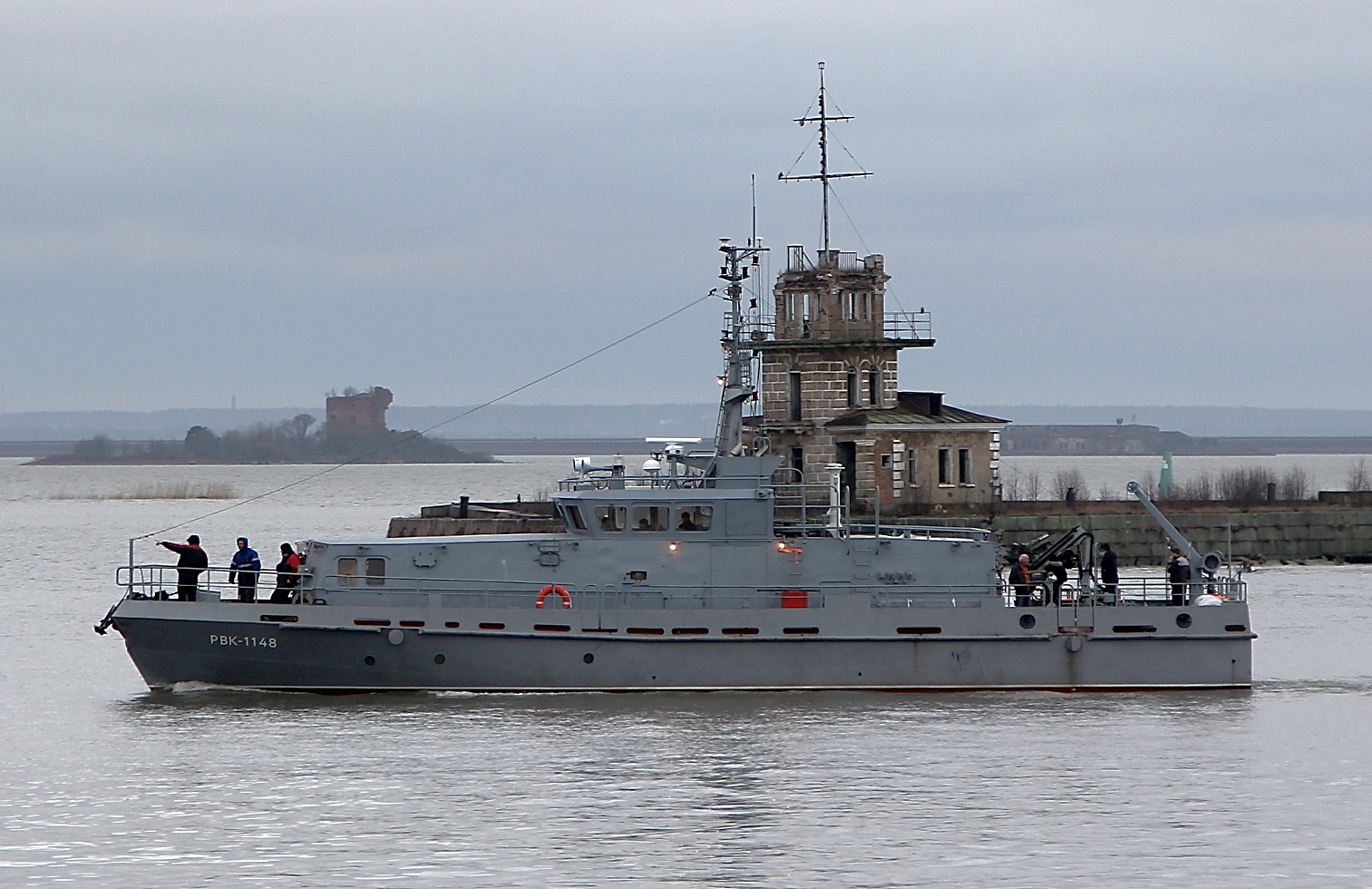 